Přihláška do České asociace                      Okinawského  karate a kobuda pro jednotlivce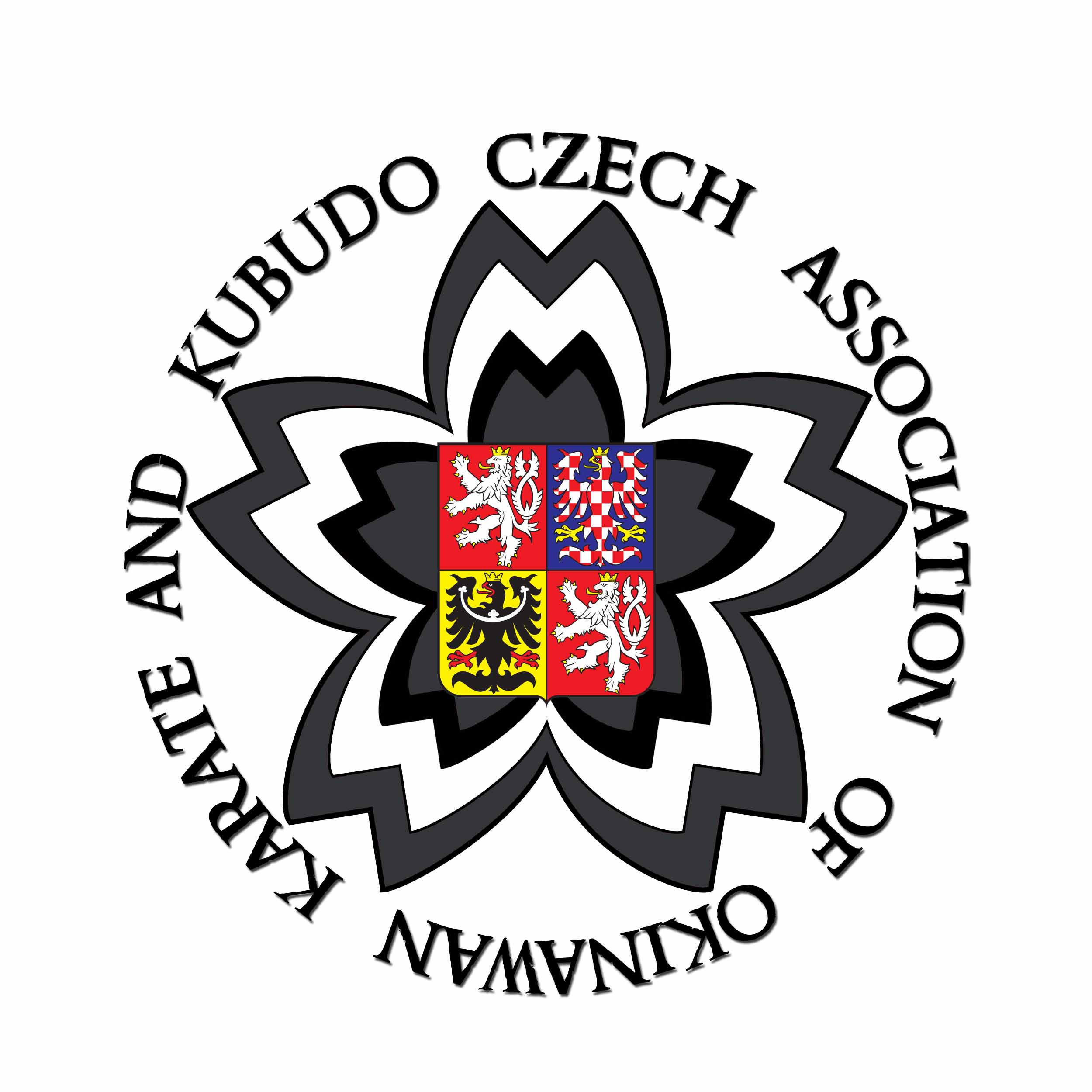   Tímto se přihlašuji za řádného člena CAOKK se všemi právy i povinnostmi.Jméno, příjmení: ………………………………………………………………….Adresa: ……………………………………………………………………………Datum narození: ….………………………………………………………………Kontaktní adresa pro zasílání pošty: ……………………………………………...Mateřský oddíl: ………..………………………………………………………….E-mail: ……………………………………………………………………………V………………. dne ………….. ………………………………………….                                                                                      podpis	     